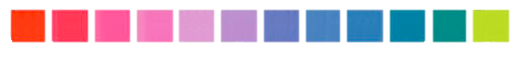 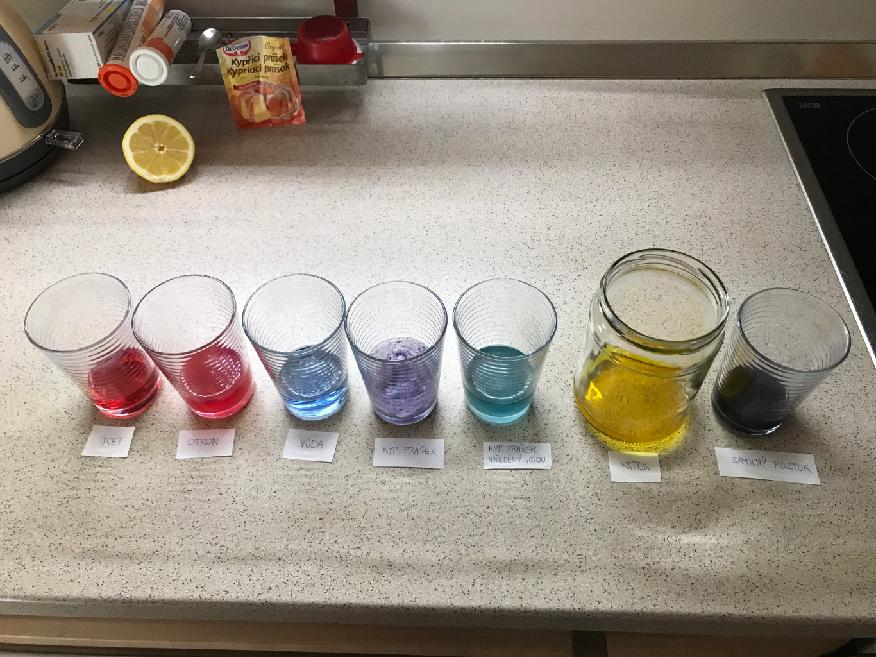 Úkol:Zjisti, jaké hodnoty pH dosahují látky zásadité a jaké kyselé.pH stupnice při použití antokyanů jako indikátor: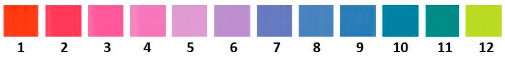 Kyselé látky mají hodnoty pH 1-6, jejich barva je červená, růžová až fialová;Neutrální látky mají hodnotu pH 7, jejich barva je něco mezi modrou a fialovou;Zásadité látky mají hodnotu pH 8-12, jejich barva je modrá, zelená až žlutáOtázky:1) Jaká musí být koncentrace oxoniových iontů při kyselém pH? Musí být větší než 10-72) Co platí pro koncentraci hydroxoniových a oxoniových iontů při zásaditém pH?Při zásaditém pH mají hydroxidové ionty koncentraci větší než 10-7 a oxoniové kationty mají koncentraci nižší než 10-7.LátkabarvapHKyselé/zásaditéOcetČervená1-2KyseléCitronČervená1-2KyseléVodaTmavě modrá7NeutrálníKypřící prášekFialová8ZásaditéKypřící prášek naředěný vodouTyrkysově modrá10ZásaditéČistič potrubíZpočátku zelená, potom žlutá12Zásadité Samotný roztokfialová